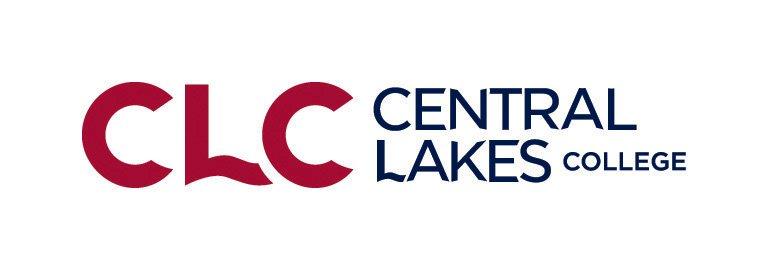 Central Lakes College FBM Suggested Balance Sheet Prices January 1, 2021 Suggested Balance Sheet Prices for Non-priced Commodities (2020 Analysis Year End)Crop  				Suggested PriceWheat, Spring				$5.50/bushel	$5.25 - $5.75Wheat, Winter				$5.20/bushelWheat, Durum				$6.00/bushelBarley, Feed				$2.50/bushelBarley, Malting				$4.75/bushel   (most contracted bushels in 2020 are at $4.75) Oats					$2.30/bushel Rye					$3.75/bushel  	Soybeans				$11.00/bushel        Range $10.50-11.50Corn					$3.75/bushel      Range $3.50-4.00Flax					$10.20/bushelCanola					$19.70/cwtSunflowers, Oil				$18.75/cwt Sunflowers, Confectionary		$24.00/cwtBeans, Navy				$27.00/cwt Beans, Pinto				$27.00/cwtBeans, Garbonzo                                          $23.00/cwtBeans, Black Turtles			$29.00/cwtBeans, Dark Red Kidney			$34-39.00/cwt Grass Seed, Perennial Rye 		$55-60.00 per CWT.Grass Seed, Kentucky Blue Grass  	$150.00 per CWT.Grass Seed, Tall Fescue			$ 50.00 per CWT.Potatoes				$10-12.00 per CWT.Potatoes, Seed				$14.00 per CWT.Alfalfa Hay 				$135.00 -$160.00 for up to 150 RFV   add $1.00 for each point RFV over 150 RFVMixed hay (Alfalfa/Grass)		 $ 95.00   	Range $75.00 - $110.00Grass or Small Grain Hay		 $ 75.00 	Range $55.00- $100.00Peas, Field				$.10/lbForgage and Feed Suggested Prices          Per Ton Values Alfalfa Hay 				$150.00 -$200.00 for up to 150 RFV   add $1.20 for each point RFV over 150 RFVMixed hay (Alfalfa/Grass)		 $ 95.00   	Range $85.00 - $105.00Grass or Small Grain Hay		 $ 75.00 	Range $65.00- $85.00Oatlage/Other/Peas			Convert to dry mixed haySmall Grain/Sorghum Silage (straight)	Convert to dry grass hay or silage			Corn Silage 				$35.00		Corn Stalk Bales				$30.00 per bale ($30-35 per large round bale)Corn Snaplage				$100.00  (90-110) or convert to cornCorn    					$3.50/ bushel  Oats  					$2.15/ bushelStraw (Large Bales)			$ 90.00/ ton			Small square bales $125-140/TonPasture, Well Managed  		$35/AUM($30-$40)Pasture, Normal Managed  		$20/AUM ($15-$25)Pasture Cow/Calf Pair			$25/ month on PastureFeeder Steers @ 450lbs                              $180.00 per CWT		Heifers @450lbs   $152.00 per CWT  Feeder Steers @ 550lbs 		$155.00 per CWT                           Heifers @550lbs   $143.00 per CWT  Feeder Steers @ 770lbs			$135.00 per CWT 		Heifers @770lbs   $125.00 per CWT  Feeder Steers @ 900lbs			$121.00 per CWT		Heifers @900lbs   $115.00 per CWTFinished Cattle @ 1350lbs		$98.00 per CWT Finished Cattle, Dairy @ 1500lbs	$85.00 per CWT Dairy Bull, Calves			$80 per calf Dairy, Heifer, Calves			$60 per calf Lambs, Slaughter Weight (150-200)	$ 150 per CWT			$140 - $160/CWTLambs, Feeder Weight	(70-80)		$ 175 per CWT Weaner, Pigs				$ 15 per headFeeder Pigs, 40 pound ave. 		$ 20 per HeadDairy Cows				$1200 per head average (1100-1400) (new herd reference)Dairy Heifers		               	$1400 per head average (1250-1500)Beef Cows				$1000 per head average  (900-1100) (new herd reference)Beef   Heifers		                	$1250 per head average   (1050-1400) Hybrid Beef/dairy			List as “beef” and value between both beef & dairyDairy Goat				$350	Organic Production PricesOrganic Corn				$6.20  Organic Silage				$70.00 - $80.00Organic Alfalfa Hay			$150.00 - $180.00Organic Mixed Hay			$110.00 - $140.00Organic Soybeans			$18.00Organic Buckwheat			$.32/lb $15.36/bu.Organic Oats				$5.00 - $6.50Organic Oatlage				$45.00